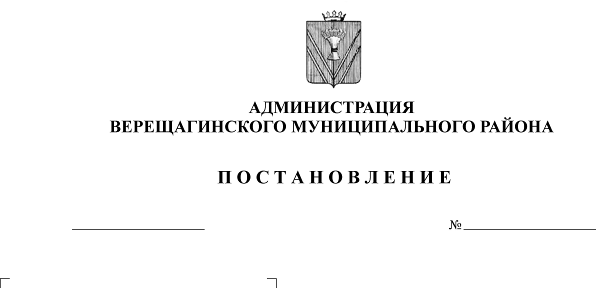 На основании Порядка разработки, реализации и оценки эффективности муниципальных программ Верещагинского муниципального района, утвержденного постановлением администрации Верещагинского муниципального района от 14 августа 2014 года № 680, руководствуясь Уставом муниципального образования «Верещагинский муниципальный район Пермского края»,  администрация Верещагинского муниципального района ПОСТАНОВЛЯЕТ:1. Внести изменения в муниципальную программу «Обеспечение реализации полномочий органов местного самоуправления МО «Верещагинский муниципальный район» в сфере управления муниципальным имуществом, земельными ресурсами, градостроительной и рекламной деятельности», утвержденную постановлением администрации Верещагинского муниципального района от 26 сентября 2014 года № 887:1.1 паспорт муниципальной программы изложить в новой редакции (приложение 1);1.2. приложение к муниципальной программе изложить в новой редакции (приложение 2).2. Настоящее постановление вступает в силу с момента официального опубликования в районной газете «Заря».Глава муниципального района –глава  администрации Верещагинскогомуниципального района                                                                        С.В. Кондратьев                                                             Приложение 1к постановлению администрации Верещагинского муниципального района от 06.11.2019 №254-01-01-1438  Паспортмуниципальной программы 	«Обеспечение реализации полномочий органов местного самоуправления МО «Верещагинский муниципальный район» в сфере управления муниципальным имуществом, земельными ресурсами, градостроительной и рекламной деятельности»Наименование муниципальной программы Обеспечение реализации полномочий органов местного самоуправления МО «Верещагинский муниципальный район» в сфере управления муниципальным имуществом, земельными ресурсами, градостроительной и рекламной деятельности Главный администратор муниципальной программы Администрация Верещагинского муниципального района Пермского краяАдминистраторы  муниципальной программы Управление имущественных отношений и инфраструктуры администрации Верещагинского муниципального района Пермского краяСрок реализации муниципальной программы2015-2021 годыЦели муниципальной программыЭффективная реализация части полномочий администрации Верещагинского муниципального района по решению вопросов непосредственного обеспечения жизнедеятельности населения МО «Верещагинский муниципальный район»Подпрограммы 1. Обеспечение реализации муниципальным образованием «Верещагинский муниципальный район» правомочий владения, пользования и распоряжения муниципальным имуществом. 2. Организация эффективного управления земельными ресурсами на территории Верещагинского муниципального района.3. Регулирование градостроительной и рекламной деятельности на территории Верещагинского муниципального района.4. Обеспечение реализации муниципальной программы.Ожидаемые результаты реализации муниципальной программы-рост   поступления   в   бюджет   района   неналоговых   доходов   от использования муниципального имущества и земельных ресурсов;-развитие   жилищного   строительства   в муниципальном   образовании «Верещагинский муниципальный район»;- наличие полного и достоверного источника информации об объектах недвижимости   и   земельных   участках,   находящихся   в   муниципальной собственности муниципального образования «Верещагинский муниципальный район»,   с высшим уровнем   актуализации   информации,   содержащейся   в   реестре муниципального   имущества   муниципального   образования   «Верещагинский муниципальный район»;- обеспечение   к   концу   2021   года   государственной   регистрации   права собственности муниципального образования «Верещагинский муниципальный район»   не   менее   чем   75   %   объектов недвижимости,   учтенных   в   реестре муниципального   имущества   муниципального   образования   «Верещагинский муниципальный район»; - завершение   к   концу   2021   года   кадастровых   работ   по   установлению границ   земельных   участков   в   отношении   всех   земельных   участков, находящихся всобственности муниципального образования «Верещагинский муниципальный район»;- упорядочивание наружной  рекламной деятельности на территории района;- оптимизация   состава   и   структуры   муниципального   имущественного комплекса   до   объемов,   необходимых   и   достаточных   для   исполнения муниципальных   полномочий   муниципального   образования   «Верещагинский муниципальный район»;                            - обеспечение   поступления   в   бюджет   муниципального   образования «Верещагинский муниципальный район» максимально возможных в текущей экономической ситуации доходов от использования и продажи муниципального имущества за счет применения рациональных инструментов управления;                          - предоставление   льготной   категории   граждан земельных участков бесплатно;                                                                 - достижение значений целевых показателей в период с 2015 по 2021 г.г., определенных в приложении к муниципальной программе.Объемы и источники финансирования муниципальной программы по годам ее реализации  в разрезе подпрограммОбщий объем финансирования по муниципальной программе   222 407,0 тыс.руб., в том числе по годам и источникам финансирования:Бюджет Пермского края2015 год – 0,0 тыс.руб.,2016 год – 167,5 тыс.руб.,2017 год – 3434,2 тыс.руб.,2018 год – 24419,8 тыс.руб.,2019 год – 30966,3 тыс.руб., 2020 год – 40134,0 тыс.руб.,2021 год – 30161,3 тыс. руб.бюджет Верещагинского муниципального района2015 год – 17436,2 тыс.руб.,2016 год – 14422,0 тыс.руб.,2017 год – 13340,7 тыс.руб.,2018 год – 14570,2 тыс.руб.,2019 год – 16913,1 тыс.руб., 2020 год – 8634,5 тыс.руб.,2021 год – 7643,1 тыс. руб.бюджет поселений2018 год – 164,1тыс. руб.в том числе по подпрограммам: Подпрограмма 1 – 155674,8 тыс.руб., в том числе по годам и источникам финансирования: Бюджет Пермского края2015 год – 0,0 тыс.руб.,2016 год – 0,0 тыс.руб.,2017 год – 3399,0 тыс.руб.,2018 год – 24138,5 тыс.руб.,2019 год – 30728,1 тыс.руб., 2020 год – 35308,3 тыс.руб.,2021 год – 29863,6 тыс. руб.бюджет Верещагинского муниципального района2015 год – 8792,9 тыс.руб.,2016 год – 5754,5 тыс.руб.,2017 год – 4426,2 тыс.руб.,2018 год – 4755,0 тыс.руб.,2019 год – 8326,80 тыс.руб., 2020 год – 181,9 тыс.руб.,2021 год – 0,0 тыс. руб.Подпрограмма 2 – 1789,8 тыс.руб., в том числе по годам и источникам финансирования: Бюджет Пермского края2015 год – 0,0 тыс.руб.,2016 год – 167,5 тыс.руб.,2017 год –  0,0 тыс.руб.,2018 год – 0,0 тыс.руб.,2019 год – 0,0 тыс.руб., 2020 год – 0,0 тыс.руб.,2021 год – 0,0 тыс. руб.бюджет Верещагинского муниципального района2015 год – 162,0 тыс.руб.,2016 год – 97,0 тыс.руб.,2017 год – 116,0 тыс.руб.,2018 год – 557,3 тыс.руб.,2019 год – 690,0 тыс.руб., 2020 год – 0,0 тыс.руб.,2021 год – 0,0 тыс. руб.Подпрограмма 3 – 6604,6 тыс.руб., в том числе по годам и источникам финансирования: бюджет Верещагинского муниципального района2015 год – 0,0 тыс.руб.,2016 год – 3,0 тыс.руб.,2017 год – 242,2 тыс.руб.,2018 год – 709,2 тыс.руб.,2019 год – 253,2 тыс.руб., 2020 год – 809,5 тыс.руб.,2021 год – 0,0 тыс. руб.Бюджет Пермского края2020 год – 4587,5 тыс. руб.Подпрограмма 4 – 58337,8 тыс.руб., в том числе по годам и источникам финансирования: бюджет Верещагинского муниципального районаБюджет Пермского края2015 год – 0,0 тыс.руб.,2016 год – 0,0 тыс.руб.,2017 год –  35,2 тыс.руб.,2018 год – 281,3 тыс.руб.,2019 год – 238,2 тыс.руб., 2020 год – 238,2 тыс.руб.,2021 год – 297,7 тыс. руб.бюджет Верещагинского муниципального района2015 год – 8481,3 тыс.руб.,2016 год – 8567,5 тыс.руб.,2017 год – 8556,3 тыс.руб.,2018 год – 8548,7 тыс.руб.,2019 год – 7643,1 тыс.руб., 2020 год – 7643,1 тыс.руб.,2021 год – 7643,1 тыс. руб.бюджет поселений2018 год – 164,1 тыс.руб.